Коррекционно-развивающее занятие в комбинированной подготовительной к школе группе на тему:  «Предзимье»с использованием картинно-графических плановКоррекционно-образовательные задачи:- уточнить признаки поздней осени;- учить составлять рассказ по картинке и пересказывать его, используя картинно-графический план;- отвечать на вопросы полным предложением.Коррекционно-развивающие задачи:- развивать логическое мышление, память, внимание;- дифференцировать ротовое и носовое дыхание;- уточнять, активизировать и развивать словарный запас детей по теме.Воспитательные задачи:- воспитывать у детей интерес к тем изменениям в природе, которые происходят осенью;- формировать эстетическое восприятие осеннего пейзажа;- воспитывать умение работать в паре, выслушивать ответы других детей.Оборудование: картинно-графический план рассказа,  набор Фребеля (треугольники), мяч, презентация «Предзимье».Ход занятия:- Ребята, к нам сегодня гость спешит. Он в оранжевой рубашке, в шляпе голубой. Мальчишка болтливый, ходит озорной. Шиворот-навыворот у него дела, Голова без знания снова подвела. Угадали, кто это? (Незнайка)Незнайка со своими друзьями жил в Цветочном городе. У них всегда стояло лето. Однажды умный коротышка Знайка рассказал друзьям о далеких странах, где лето сменяется осенью, а за осенью приходит зима. Но наш Незнайка всё перепутал, помогите составить правильные высказывания.1. Упражнение «Исправьте Незнайку»- Осенью стало холодно, потому что люди оделись в теплую одежду.- Что ты, Незнайка, разве так говорят? Наоборот, люди оделись в теплую одежду, потому что стало холодно.- Насекомые исчезают, потому что птицы улетели в теплые страны.- В ноябре садах и огородах собирают урожай.- В сентябре выпадает первый снег.- Незнайка, запомни, ноябрь наступает перед зимой и называется по-другому предзимье.В ноябре зима с осенью борется. Ноябрь - ворота зимы.- Ребята, чтобы Незнайка не говорил шиворот-навыворот, давайте отправимся на прогулку в осенний лес.2. Дыхательная гимнастика А. Н. Стрельниковой«Нюхаем воздух»   Мы сегодня так играем                                  Нюхать воздух начинаем                                  Вдох-вдох-вдох-вдох                                  Пахнет осенью ох-ох.«Обними плечи»  Ой, ребята, замерзаем,                                 Плечи дружно обнимаем.3. Упражнение «Подбери слова- действия к словам-предметам»Ветер - дует,  деревья - качаются, листья - опадают, небо - хмурится, темнеет. Тучи - плывут, надвигаются, трава - пожелтела, поникла, пожухла, ель - зеленеет, Насекомые - прячутся, спят, птицы - улетают, гроздья ягод - краснеют.Физкультминутка
Ребята, про позднюю осень можно рассказать по зашифрованному плану.4. Упражнение «Подбери слова-признаки» по схемам предложений.Подберите слова - признаки и составьте предложения по схеме. Слова - признаки выкладывайте с помощью символов – треугольников на схему предложения.- Каким стало небо? (Небо стало серым, хмурым, пасмурным).-Какие листья упали с деревьев? (Сухие, осенние листья упали с деревьев).-Какие стоят березы и клены? (Берёзы и клёны стоят голые, грустные).-А какими остались сосны и ели? (Сосны и ели остались зелеными, нарядными, красивыми)-Какие ягоды краснеют на рябинах? (На рябине краснеют красные, спелые ягоды).-Что случилось с травой? (Трава пожелтела, поникла, пожухла).-Что происходит с водой в реке? (Вода в реке замерзла и превратилась в лёд).-Какие птицы улетают на юг? (Перелётные птицы улетели на юг.)- К чему готовятся дикие животные? (Дикие животные готовятся к холодной зиме). 5. Ребята, предлагаю послушать рассказ «Предзимье».Небо стало хмурым, серым, пасмурным. Сухие осенние листья опали с деревьев. Березы и клены стоят грустные, голые. А сосны и ели остались зелеными, нарядными, красивыми. На рябине краснеют алые, спелые ягоды. Трава пожелтела, поникла и пожухла. Вода в реке замерзла и превратилась в лёд. Перелётные птицы улетели на юг. Дикие животные готовятся к зиме. Наступил ноябрь- предзимье.-Ребята, давайте вспомним, что вы увидели в осеннем лесу. Что вы нового узнали?Незнайка говорит, что в лесу стало холодно, а в Цветочном городе тепло и ему пора возвращаться домой к друзьям. Благодарит вас за прогулку и прощается с вами.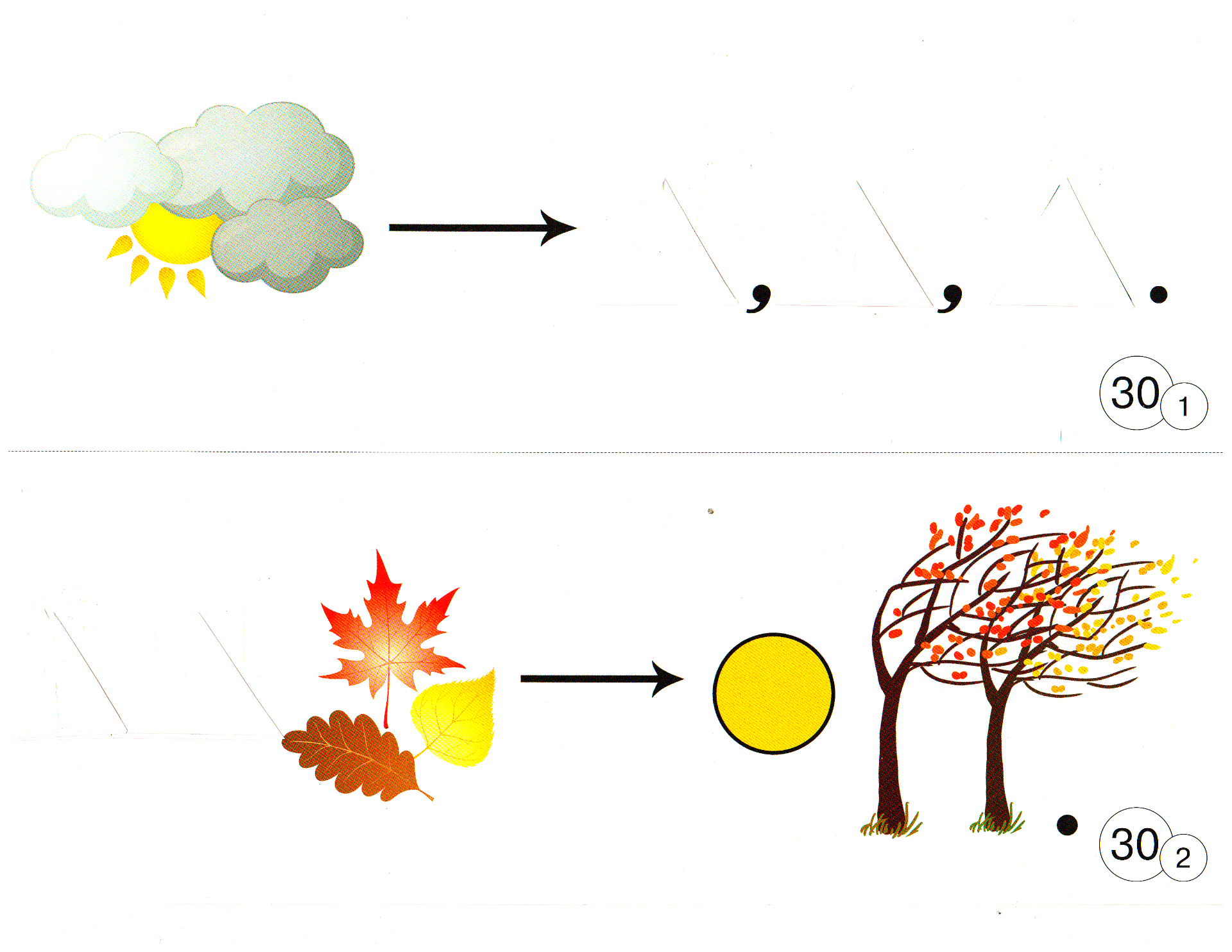 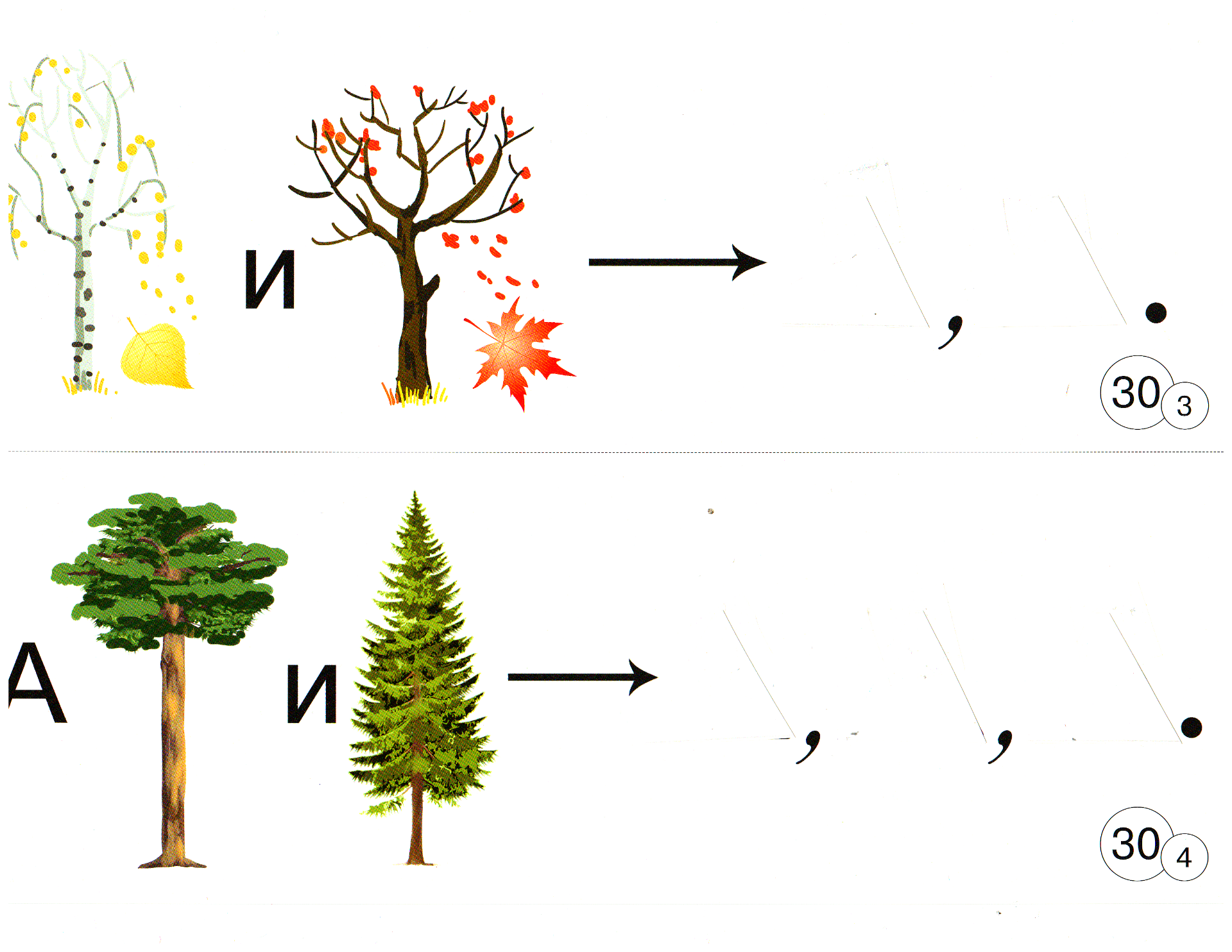 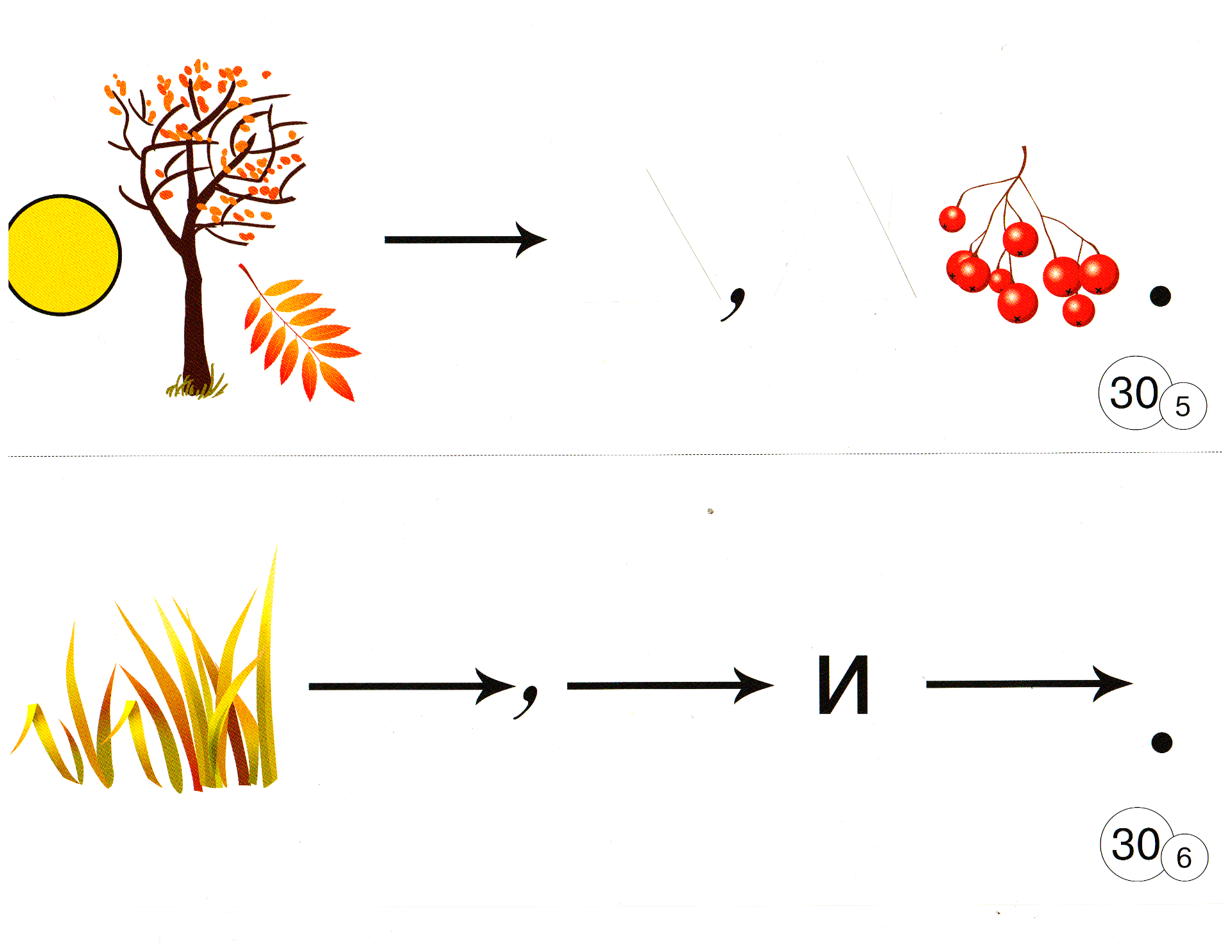 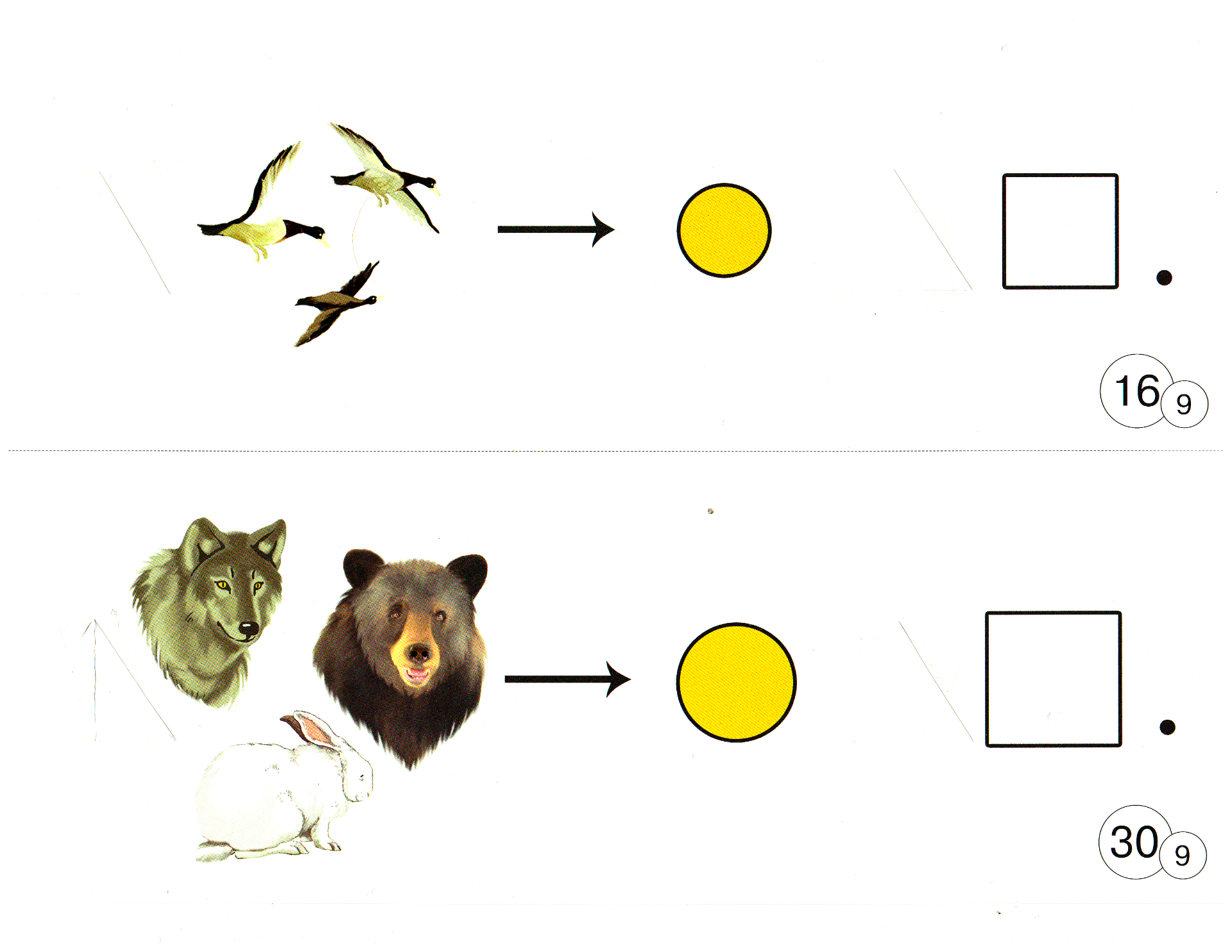 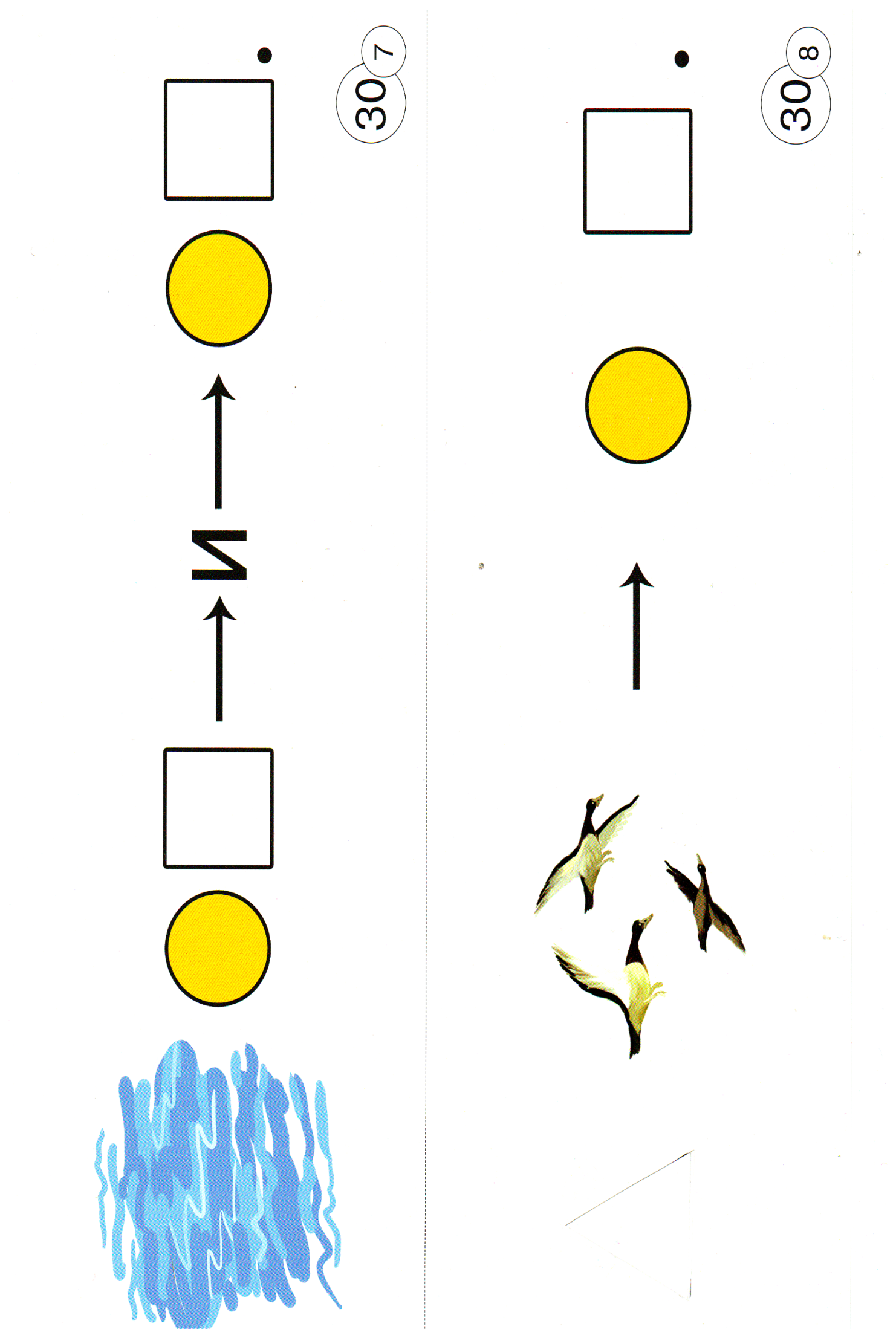 Ветер осенний щеки надулДети надувают щекиИ на деревья сильно подул С-С-СДелают сильный выдохВетки качнулись и затрещалиКачают поднятыми вверх рукамиЛистья давно все на землю упалиПриседают на корточки, ладони кладут на пол.Медведи в берлогах скоро уснутКладут руки под щёкуСнежинки, кружась, легко упадут.Поднимаются и приседают на корточки